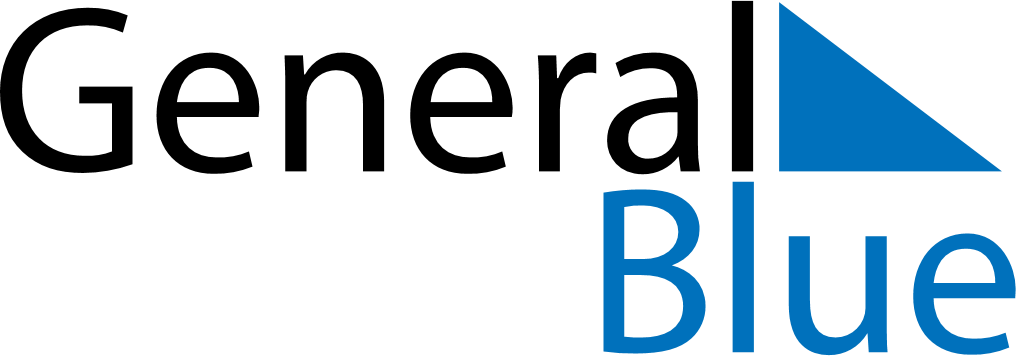 2018 - Q2Germany 2018 - Q2Germany 2018 - Q2Germany 2018 - Q2Germany 2018 - Q2Germany 2018 - Q2Germany AprilMONTUEWEDTHUFRISATSUNApril1April2345678April9101112131415April16171819202122April23242526272829April30MayMONTUEWEDTHUFRISATSUNMay123456May78910111213May14151617181920May21222324252627May28293031MayJuneMONTUEWEDTHUFRISATSUNJune123June45678910June11121314151617June18192021222324June252627282930JuneApr 1: Easter SundayApr 2: Easter MondayMay 1: Labour DayMay 10: Ascension DayMay 13: Mother’s DayMay 20: PentecostMay 21: Whit Monday